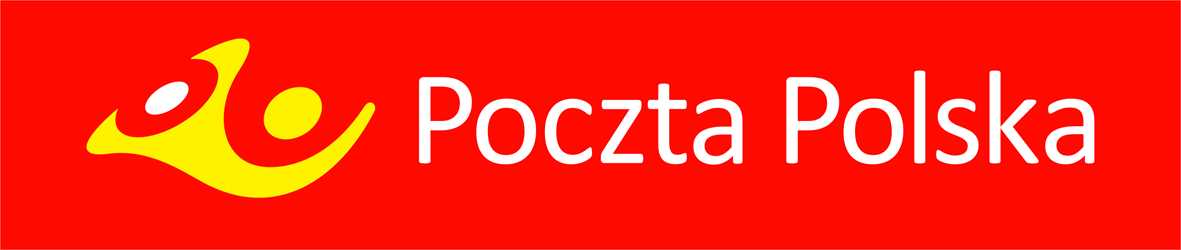 OGŁOSZENIE O SPRZEDAŻY NIERUCHOMOŚCI W TRYBIE AUKCJI
 Aukcja odbywa się na zasadach określonych Regulaminem postępowań na sprzedaż nieruchomości Poczty Polskiej S.A. dostępnym na stronie internetowej http://nieruchomosci.poczta-polska.pl i w siedzibie Sprzedawcy oraz Prowadzącego aukcję – informacje pod nr telefonu. 32 25 32 349 lub 519 034 724 . Oferent zobowiązany jest do pisemnej akceptacji treści ww. Regulaminu.  Sprzedawca: POCZTA POLSKA S.A., 00-940 Warszawa, ul. Rodziny Hiszpańskich 8.Prowadzący aukcję: Poczta Polska S.A., Pion Infrastruktury, Region Pionu Infrastruktury w Katowicach, Plac Oddziałów Młodzieży Powstańczej 7, 40-940 Katowice.Przedmiot sprzedaży:  Prawo własności nieruchomości, stanowiącej zabudowaną działkę oznaczoną w ewidencji gruntów numerem 341/8 o powierzchni 0,1066 ha, położonej w miejscowości Bojszowy, przy ul. Gaikowej nr 22, gminie Bojszowy, powiecie bieruńsko-lędzińskim, województwie śląskim, wraz 
z posadowionymi na niej budynkami: mieszkalnym o powierzchni użytkowej 258,29 m2 oraz transportu i łączności o powierzchni użytkowej 35,84 m2, objętej księga wieczystą Nr KA1T/00023758/5 prowadzoną przez Sąd Rejonowy w Tychach V Wydział Ksiąg Wieczystych.Bojszowy, ul. Gaikowa 22Prowadzący aukcję informuje:Działka nie jest objęta miejscowym planem zagospodarowania przestrzennego gminy. Zgodnie ze Studium uwarunkowań i kierunków zagospodarowania przestrzennego uchwalonego Uchwałą Nr XXXII/167/01 Rady Gminy Bojszowy z dnia 26.10.2001 r. nieruchomość położona jest na terenach oznaczonych symbolem MU – tereny zabudowy mieszkaniowej z usługami towarzyszącymi o niskiej intensywności.Budynki nie posiadają świadectwa charakterystyki energetycznej;Na podstawie umowy najmu wynajmowane są pomieszczenia o powierzchni użytkowej 34,56 m2 na rzecz operatora sieci telekomunikacyjnej. Umowa zawarta jest na czas nieokreślony z 6 miesięcznym okresem wypowiedzenia. Nieruchomość, zgodnie z przepisami prawa, podlega prawu pierwokupu, które może wykonać podmiot uprawniony; sprzedaż nieruchomości nastąpi na rzecz Nabywcy wyłonionego w aukcji w przypadku niezrealizowania prawa pierwokupu przez uprawniony podmiot.Cena wywoławcza netto:  257 000,00 zł	   Minimalne Postąpienie:	3 000,00zł	           	 Wadium: 25 700,00  zł(sprzedaż nieruchomości jest zwolniona z podatku VAT)Cena wywoławcza stanowi Cenę wywoławczą, o której mowa w §1 ust. 2 pkt 2 Regulaminu Postępowań.Aukcja odbędzie się w siedzibie prowadzącego aukcję, w dniu 16.07.2020 rokuSkładanie i analiza dokumentów odbędzie się o godzinie 10 00, aukcja rozpocznie się o godzinie 1100 w pokoju nr  434Wadium wnoszone w pieniądzu powinno być wpłacone nie później niż do dnia 14.07.2020r. przy czym jako termin wpłaty rozumiany jest termin uznania rachunku bankowego Poczty Polskiej S.A.Wadium wnoszone w pieniądzu, w podanej wyżej kwocie należy wpłacić na rachunek bankowy: Bank Pocztowy S.A. w Bydgoszczy nr konta:85 1320 0019 0099 0718 2000 0025, z dopiskiem na przelewie w rubryce tytułem: „aukcja – Bojszowy, ul. Gaikowa 22” UWAGA – wadium:1)	złożone przez nabywcę zostanie zarachowane na poczet ceny nabycia;2)	złożone przez oferentów, których oferty nie zostaną przyjęte, zostanie zwrócone w terminie do 7 dni roboczych po dokonaniu wyboru oferty.Nieruchomość można oglądać po uprzednim uzgodnieniu telefonicznym (kontakt:33 827 33 45 lub 502 013 232), począwszy od dnia publikacji ogłoszenia do dnia 14.07.2020r.Oferent zobowiązany jest do złożenia dokumentów wskazanych w § 3 Regulaminu.W przypadku przystąpienia do aukcji osoby fizycznej, w tym reprezentującej osobę prawną, ma ona obowiązek złożenia pisemnego oświadczenia o wyrażeniu zgody na przetwarzanie jej danych osobowych dla potrzeb prowadzonej aukcji. Oferent jest zobowiązany do zapoznania się ze stanem fizycznym i prawnym sprzedawanej nieruchomości oraz do złożenia, w przypadku przystąpienia do aukcji, pisemnego oświadczenia o zapoznaniu się ze stanem fizycznym i prawnym nieruchomości.W przypadku uchylania się przez wyłonionego Nabywcę od zawarcia umowy, Sprzedawca ma prawo do sądowego dochodzenia zawarcia umowy, zatrzymania wadium albo dochodzenia odszkodowania.Z chwilą przybicia, strony zobowiązane są do zawarcia umowy sprzedaży. Nabywca, który w terminie wskazanym w § 7 ust. 3 Regulaminu nie uiści ceny nabycia, traci prawa wynikające z przybicia oraz złożone Wadium.Bliższe informacje o przedmiocie aukcji oraz procedurze aukcyjnej można uzyskać na stronie http://nieruchomosci.poczta-polska.pl oraz pod numerami telefonów: 32 2532 349 oraz 519 034 724Sprzedawca zastrzega sobie prawo do zmiany treści ogłoszenia i warunków aukcji.W każdym czasie przed rozstrzygnięciem aukcji, w szczególności w przypadku naruszenia postanowień Regulaminu, Sprzedawca może odstąpić od rozstrzygnięcia aukcji lub unieważnić ją bez podania przyczyny. Warunkiem podpisania umowy sprzedaży nieruchomości będzie uzyskanie przez Sprzedawcę odpowiednich zgód korporacyjnych. Oferent zobowiązany jest do złożenia oświadczenia, iż w przypadku zamknięcia aukcji i wyboru jego oferty, a następnie niewyrażenia odpowiedniej zgody korporacyjnej, nie będzie wnosił żadnych roszczeń do Sprzedawcy związanych z nie zawarciem umowy sprzedaży.Do zaoferowanej ceny doliczony zostanie należny podatek VAT, o ile wynika to z obowiązujących przepisów prawa.